ИЗВЕЩЕНИЕ о наличии оснований для признания жилого дома пустующим    Славковичский сельский исполнительный комитет извещает, что постоянно действующей комиссией по обследованию состояния жилых домов, расположенных на территории Глусского района, в ходе обследования выявлен жилой дом, расположенный по адресу: д.Войтехово, б/н, имеющий основания для признания его пустующим.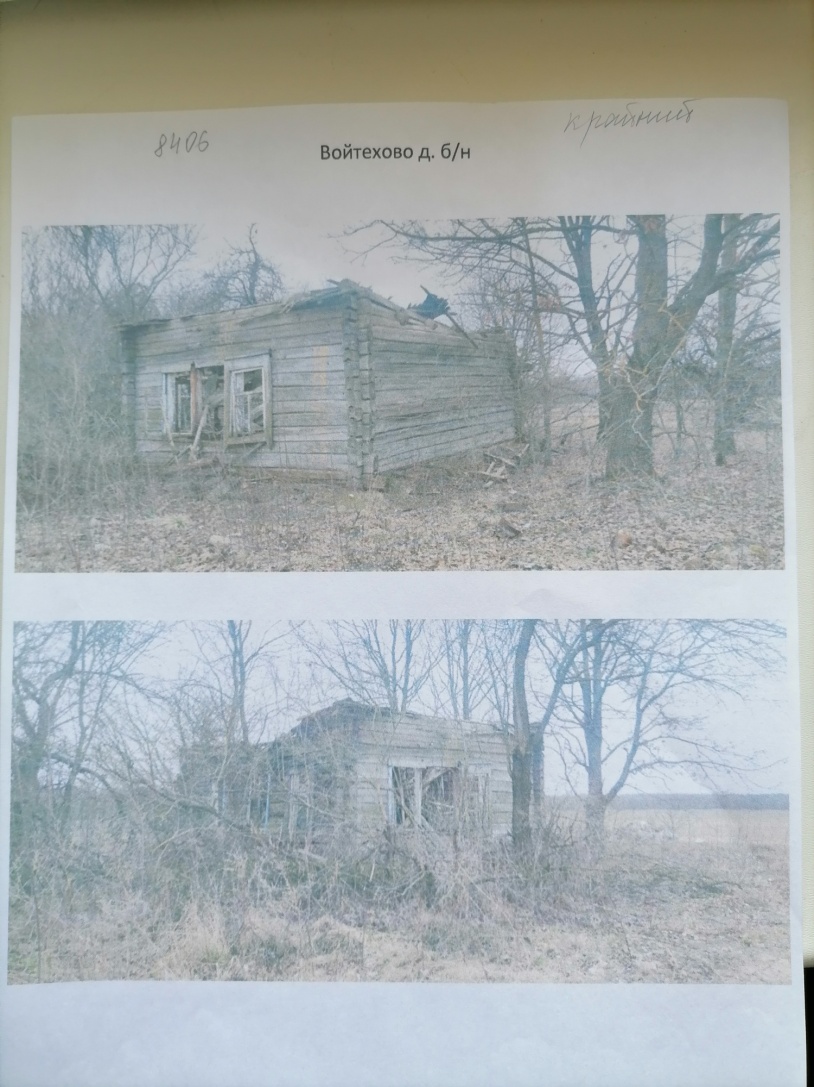 	Сведения о жилом доме (из акта):	Наружные размеры одноквартирного жилого дома: 5 х 8,6 м.	Площадь: 43 м2.	Дата ввода в эксплуатацию одноквартирного, блокированного жилого дома (квартиры в блокированном жилом доме) 1960 год.	Материал стен: дерево. Этажность: одноэтажный.	На придомовой территории не осуществляются предусмотренные законодательством мероприятия по охране земель.	Не соблюдаются требования к содержанию (эксплуатации) территории.	Сведения о лицах, включая наследников, которым предположительно одноквартирный жилой дом принадлежит на праве собственности, хозяйственного ведения или оперативного управления, иных лицах, имеющих право владения и пользования им (ей) Гусарова Ульяна Панфиловна.	Предположительный срок не проживания в одноквартирном, блокированном жилом доме (квартире в блокированном жилом доме) собственника, иных лиц, имеющих право владения и пользования этим домом (квартирой): более 39 лет.	От лиц, имеющих право пользования жилым домом, в Славковичский сельский исполнительный комитет не поступало уведомлений о намерении использовать такой дом для проживания.	Славковичский сельский исполнительный комитет просит всех заинтересованных лиц в течение двух месяцев со дня опубликования извещения уведомить Славковичский сельский исполнительный комитет о намерении использовать пустующий дом для проживания.	Телефоны для справок: 80223073823, 80223073822.    УНП700100304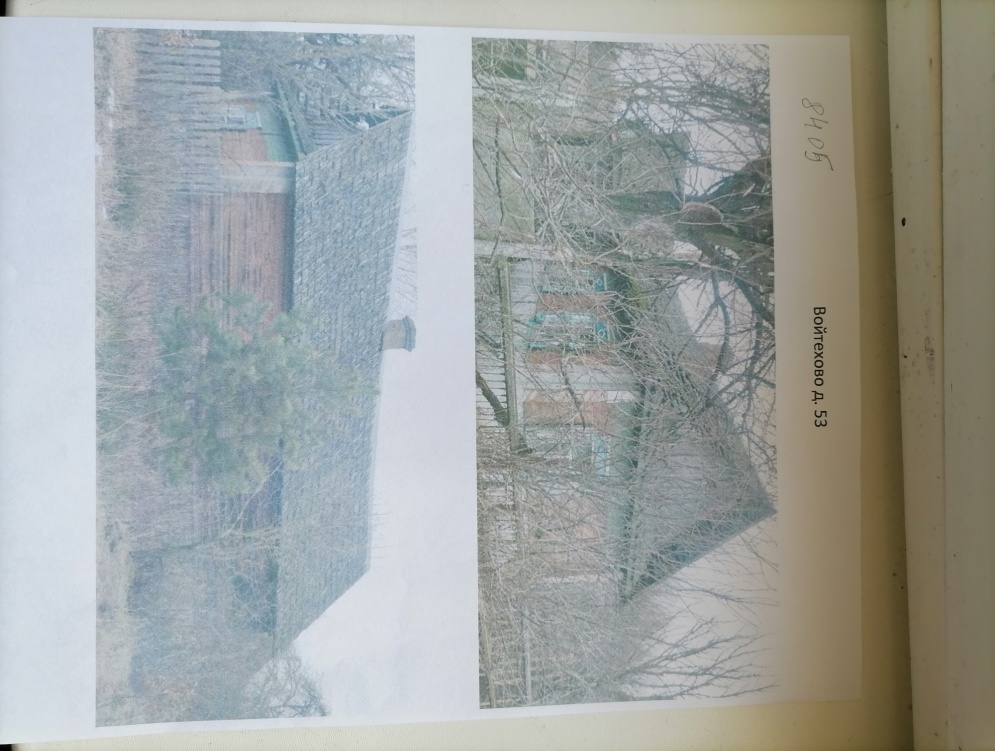 ИЗВЕЩЕНИЕ о наличии оснований для признания жилого дома пустующим	Славковичский сельский исполнительный комитет извещает, что постоянно действующей комиссией по обследованию состояния жилых домов, расположенных на территории Глусского района, в ходе обследования выявлен жилой дом, расположенный по адресу: д.Войтехово, б/н, имеющий основания для признания его пустующим.	Сведения о жилом доме (из акта):      Наружные размеры одноквартирного жилого дома: 5 х 10 м.	Площадь: 50 м2.	Дата ввода в эксплуатацию одноквартирного, блокированного жилого дома (квартиры в блокированном жилом доме) 1954 год.	Материал стен: дерево. Этажность: одноэтажный.	На придомовой территории не осуществляются предусмотренные законодательством мероприятия по охране земель.	Не соблюдаются требования к содержанию (эксплуатации) территории.	Сведения о лицах, включая наследников, которым предположительно одноквартирный жилой дом принадлежит на праве собственности, хозяйственного ведения или оперативного управления, иных лицах, имеющих право владения и пользования им (ей) Щерба Иван Афанасьевич.	Предположительный срок не проживания в одноквартирном, блокированном жилом доме (квартире в блокированном жилом доме) собственника, иных лиц, имеющих право владения и пользования этим домом (квартирой): 15 лет. От лиц, имеющих право пользования жилым домом, в Славковичский сельский исполнительный комитет не поступало уведомлений о намерении использовать такой дом для проживания.	Славковичский сельский исполнительный комитет просит всех заинтересованных лиц в течение двух месяцев со дня опубликования извещения уведомить Славковичский сельский исполнительный комитет о намерении использовать пустующий дом для проживания.	Телефоны для справок: 80223073823, 80223073822.    УНП700100304ИЗВЕЩЕНИЕ о наличии оснований для признания жилого дома пустующим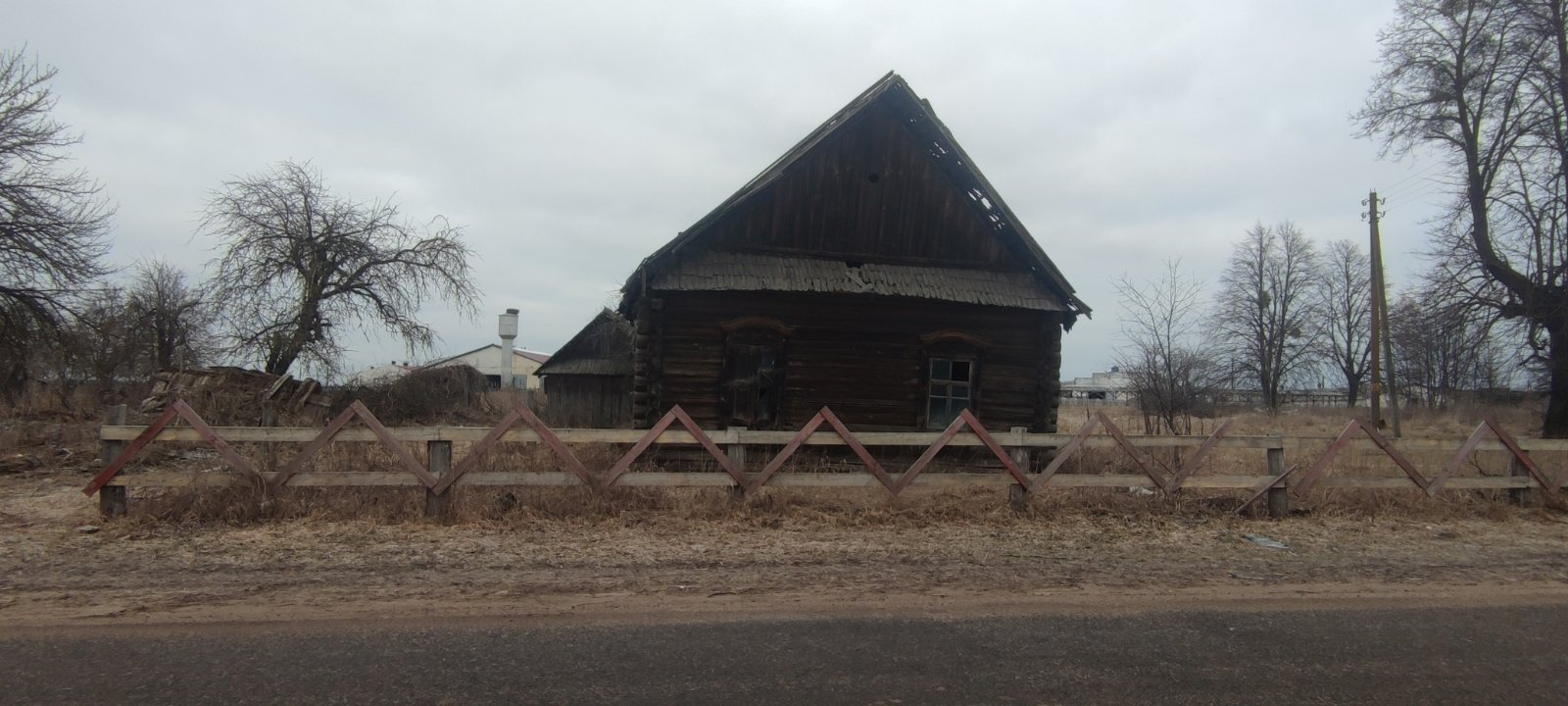 	Славковичский сельский исполнительный комитет извещает, что постоянно действующей комиссией по обследованию состояния жилых домов, расположенных на территории Глусского района, в ходе обследования выявлен жилой дом, расположенный по адресу: д.Славковичи, ул.Центральная, 31, имеющий основания для признания его пустующим.	Сведения о жилом доме (из акта):	Наружные размеры одноквартирного жилого дома: 6 х 8 м.	Площадь: 48м2.	Дата ввода в эксплуатацию одноквартирного, блокированного жилого дома (квартиры в блокированном жилом доме) сведения отсутствуют	Материал стен: дерево. Этажность: одноэтажный.	На придомовой территории не осуществляются предусмотренные законодательством мероприятия по охране земель.	Не соблюдаются требования к содержанию (эксплуатации) территории.	Сведения о лицах, включая наследников, которым предположительно одноквартирный жилой дом принадлежит на праве собственности, хозяйственного ведения или оперативного управления, иных лицах, имеющих право владения и пользования им (ей) Марковец Нина Павловна.	Предположительный срок не проживания в одноквартирном, блокированном жилом доме (квартире в блокированном жилом доме) собственника, иных лиц, имеющих право владения и пользования этим домом (квартирой): 30 лет.	От лиц, имеющих право пользования жилым домом, в Славковичский сельский исполнительный комитет не поступало уведомлений о намерении использовать такой дом для проживания.	Славковичский сельский исполнительный комитет просит всех заинтересованных лиц в течение двух месяцев со дня опубликования извещения уведомить Славковичский сельский исполнительный комитет о намерении использовать пустующий дом для проживания.	Телефоны для справок: 80223073823, 80223073822.    УНП700100304ИЗВЕЩЕНИЕ о наличии оснований для признания жилого дома пустующимСлавковичский сельский исполнительный комитет извещает, что постоянно действующей комиссией по обследованию состояния жилых домов, расположенных на территории Глусского района, в ходе обследования выявлен жилой дом, расположенный по адресу: аг.Заелица, ул.Старая, 51, имеющий основания для признания его пустующим.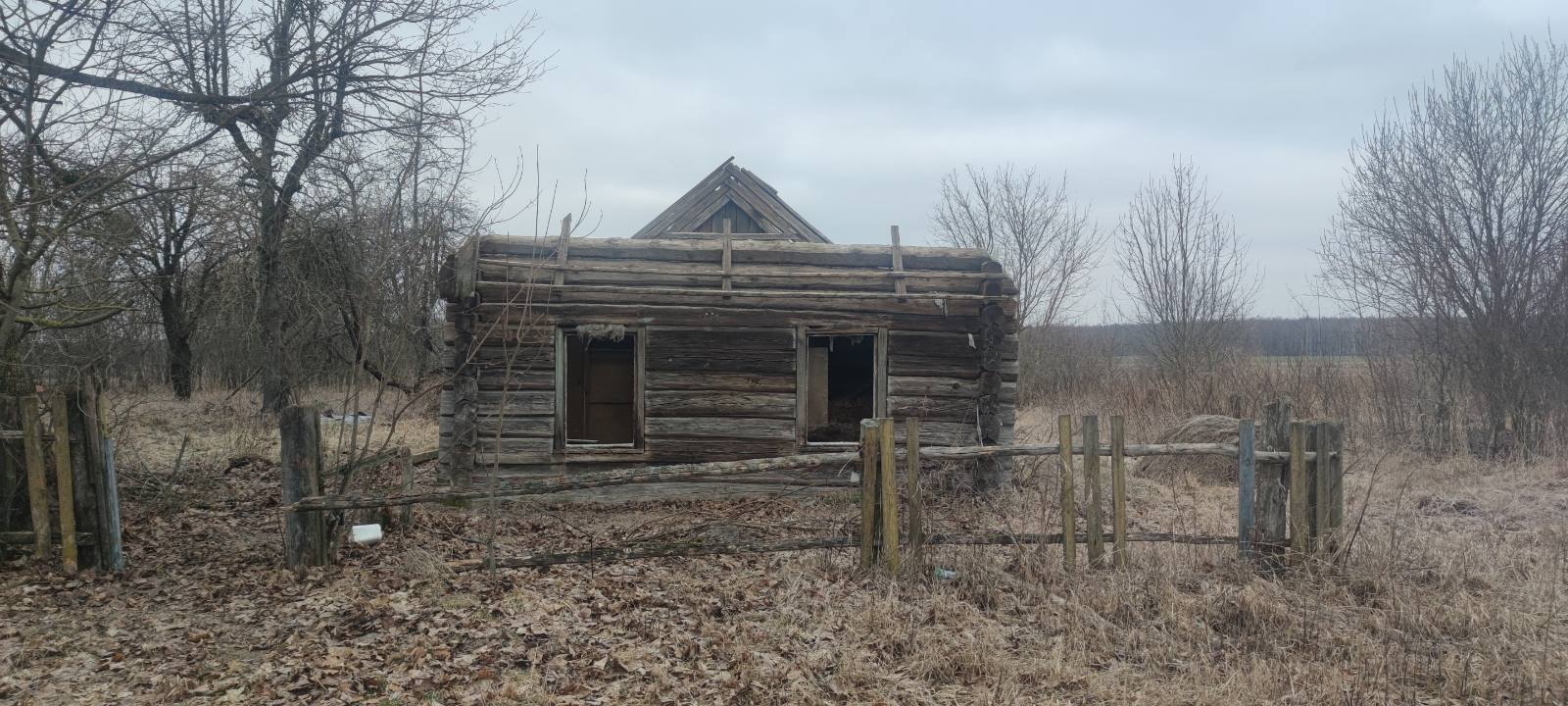 	Сведения о жилом доме (из акта):	Наружные размеры одноквартирного жилого дома: 5 х 6 м.	Площадь: 30м2.	Дата ввода в эксплуатацию одноквартирного, блокированного жилого дома (квартиры в блокированном жилом доме) сведения отсутствуют.	Материал стен: дерево. Этажность: одноэтажный.	На придомовой территории не осуществляются предусмотренные законодательством мероприятия по охране земель.	Не соблюдаются требования к содержанию (эксплуатации) территории.	Сведения о лицах, включая наследников, которым предположительно одноквартирный жилой дом принадлежит на праве собственности, хозяйственного ведения или оперативного управления, иных лицах, имеющих право владения и пользования им (ей) Микулич Иван Стефанович..	Предположительный срок не проживания в одноквартирном, блокированном жилом доме (квартире в блокированном жилом доме) собственника, иных лиц, имеющих право владения и пользования этим домом (квартирой): 10 лет.	От лиц, имеющих право пользования жилым домом, в Славковичский сельский исполнительный комитет не поступало уведомлений о намерении использовать такой дом для проживания.	Славковичский сельский исполнительный комитет просит всех заинтересованных лиц в течение двух месяцев со дня опубликования извещения уведомить Славковичский сельский исполнительный комитет о намерении использовать пустующий дом для проживания.	Телефоны для справок: 80223073823, 80223073822.    УНП700100304ИЗВЕЩЕНИЕ о наличии оснований для признания жилого дома пустующим	Славковичский сельский исполнительный комитет извещает, что постоянно действующей комиссией по обследованию состояния жилых домов, расположенных на территории Глусского района, в ходе обследования выявлен жилой дом, расположенный по адресу: д.Чапаево, б/н, имеющий основания для признания его пустующим.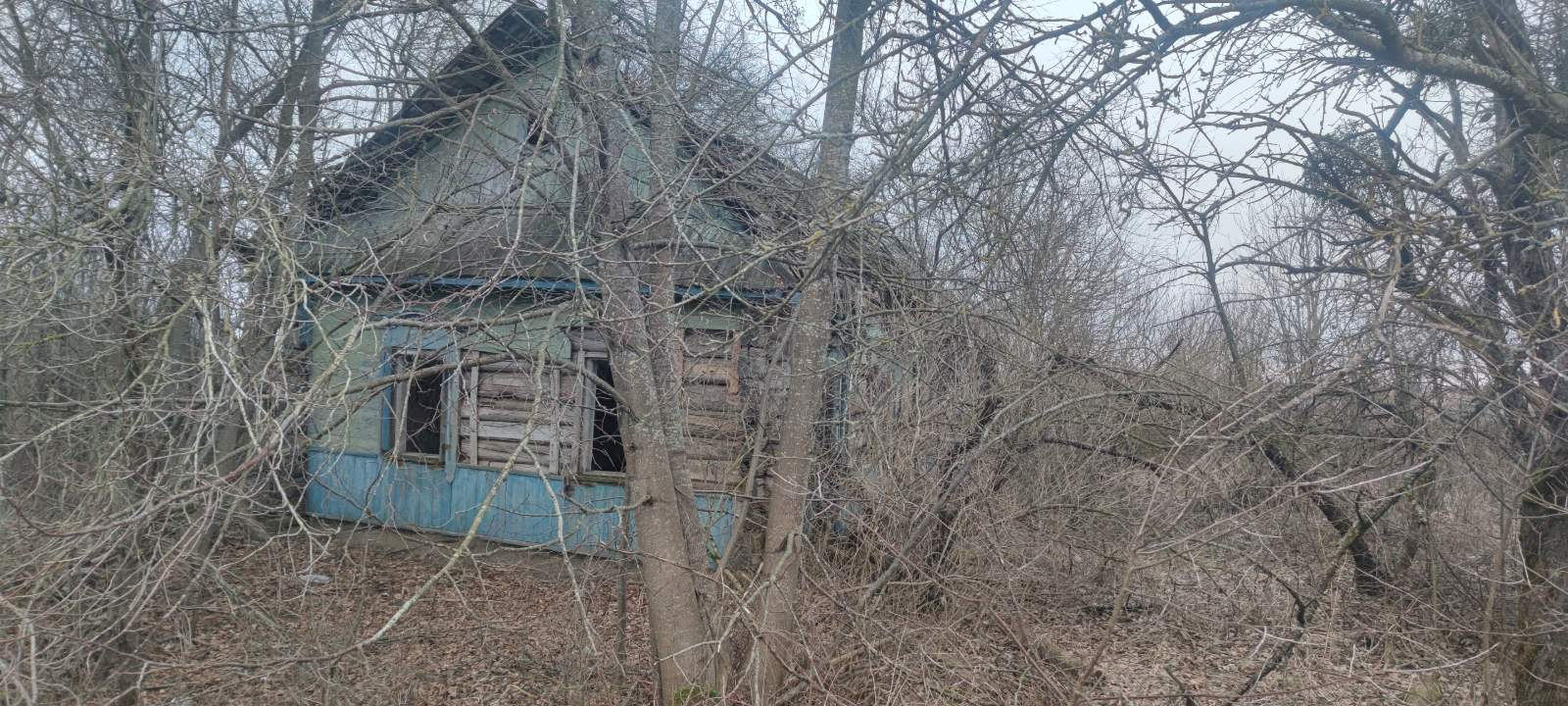 	Сведения о жилом доме (из акта):	Наружные размеры одноквартирного жилого дома: 5 х 10 м.	Площадь: 50 м2.	Дата ввода в эксплуатацию одноквартирного, блокированного жилого дома (квартиры в блокированном жилом доме) 1950г.	Материал стен: дерево. Этажность: одноэтажный.	На придомовой территории не осуществляются предусмотренные законодательством мероприятия по охране земель.	Не соблюдаются требования к содержанию (эксплуатации) территории.	Сведения о лицах, включая наследников, которым предположительно одноквартирный жилой дом принадлежит на праве собственности, хозяйственного ведения или оперативного управления, иных лицах, имеющих право владения и пользования им (ей) Лагун Иван Яковлевич.	Предположительный срок не проживания в одноквартирном, блокированном жилом доме (квартире в блокированном жилом доме) собственника, иных лиц, имеющих право владения и пользования этим домом (квартирой): 26 лет.	От лиц, имеющих право пользования жилым домом, в Славковичский сельский исполнительный комитет не поступало уведомлений о намерении использовать такой дом для проживания.	Славковичский сельский исполнительный комитет просит всех заинтересованных лиц в течение двух месяцев со дня опубликования извещения уведомить Славковичский сельский исполнительный комитет о намерении использовать пустующий дом для проживания.	Телефоны для справок: 80223073823, 80223073822.    УНП700100304ИЗВЕЩЕНИЕ о наличии оснований для признания жилого дома пустующимСлавковичский сельский исполнительный комитет извещает, что постоянно действующей комиссией по обследованию состояния жилых домов, расположенных на территории Глусского района, в ходе обследования выявлен жилой дом, расположенный по адресу: д.Зорька, 5, имеющий основания для признания его пустующим.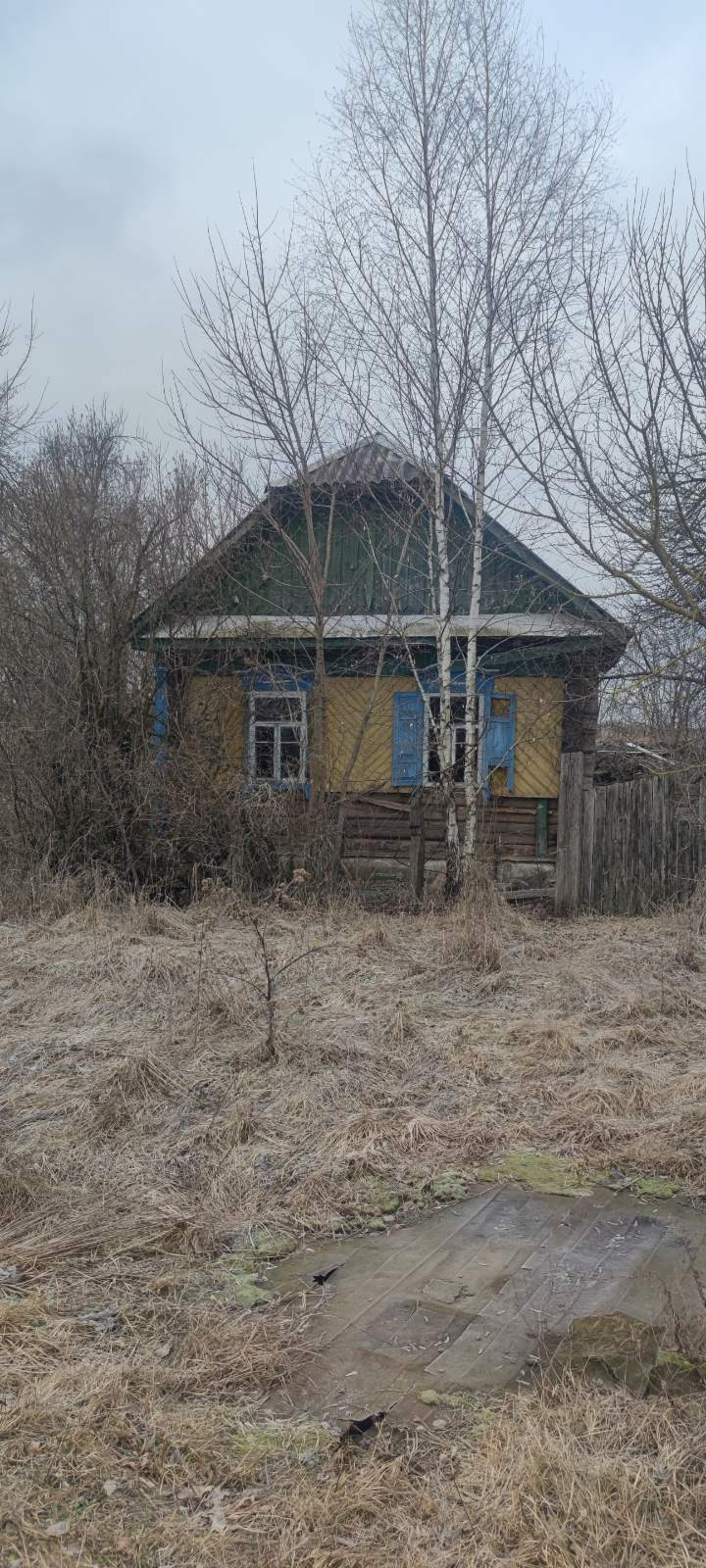 	Сведения о жилом доме (из акта):	Наружные размеры одноквартирного жилого дома: 11 х 5 м.	Площадь: сведения отсутствуют.	Дата ввода в эксплуатацию одноквартирного, блокированного жилого дома (квартиры в блокированном жилом доме) сведения отсутствуют	Материал стен: дерево. Этажность: одноэтажный.	На придомовой территории не осуществляются предусмотренные законодательством мероприятия по охране земель.	Не соблюдаются требования к содержанию (эксплуатации) территории.	Сведения о лицах, включая наследников, которым предположительно одноквартирный жилой дом принадлежит на праве собственности, хозяйственного ведения или оперативного управления, иных лицах, имеющих право владения и пользования им (ей) Шинкевич Мария Андреевна.	Предположительный срок не проживания в одноквартирном, блокированном жилом доме (квартире в блокированном жилом доме) собственника, иных лиц, имеющих право владения и пользования этим домом (квартирой): 15 лет.	От лиц, имеющих право пользования жилым домом, в Славковичский сельский исполнительный комитет не поступало уведомлений о намерении использовать такой дом для проживания.	Славковичский сельский исполнительный комитет просит всех заинтересованных лиц в течение двух месяцев со дня опубликования извещения уведомить Славковичский сельский исполнительный комитет о намерении использовать пустующий дом для проживания.	Телефоны для справок: 80223073823, 80223073822.    УНП700100304ИЗВЕЩЕНИЕ о наличии оснований для признания жилого дома пустующимСлавковичский сельский исполнительный комитет извещает, что постоянно действующей комиссией по обследованию состояния жилых домов, расположенных на территории Глусского района, в ходе обследования выявлен жилой дом, расположенный по адресу: д.Зорька, 9, имеющий основания для признания его пустующим.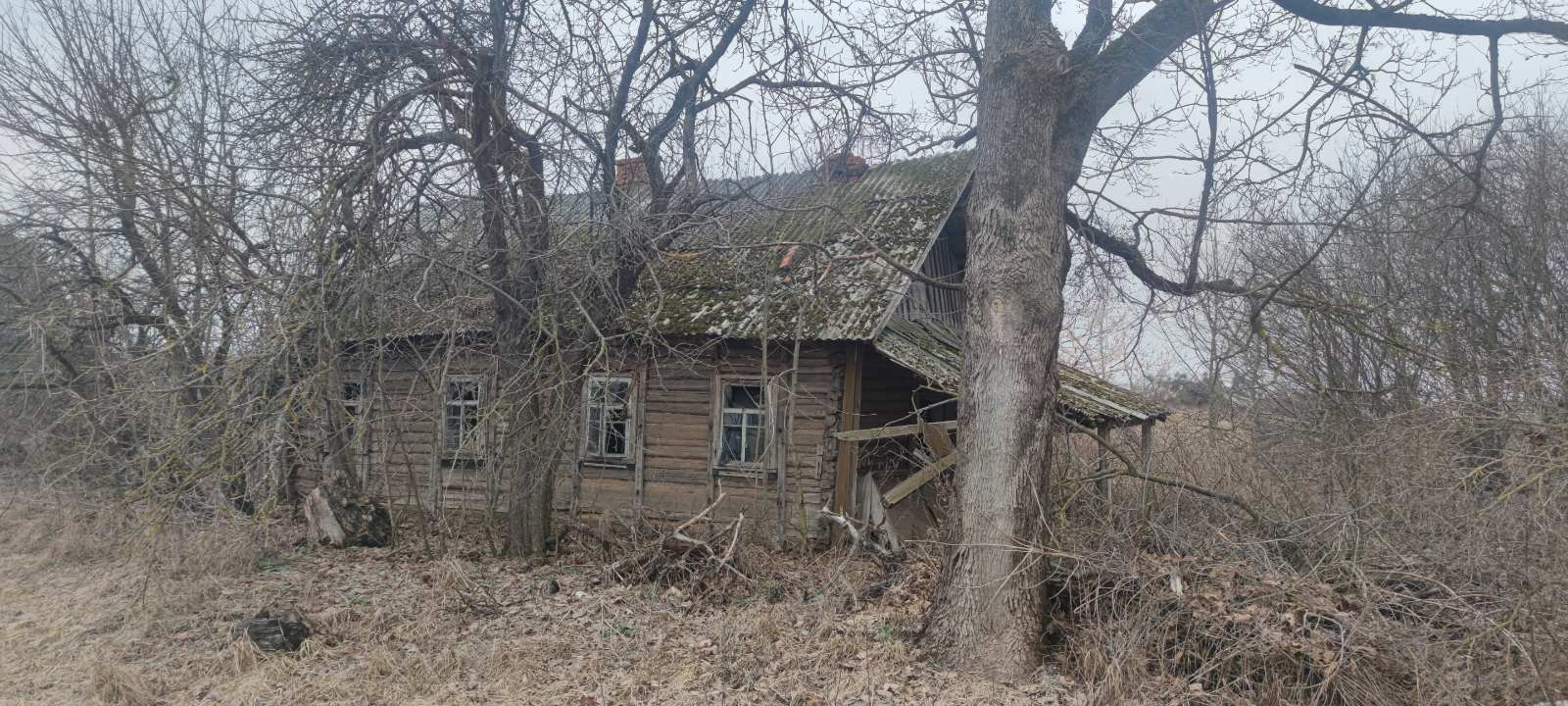 	Сведения о жилом доме (из акта):	Наружные размеры одноквартирного жилого дома: 8 х 5 м.	Площадь: сведения отсутствуют.	Дата ввода в эксплуатацию одноквартирного, блокированного жилого дома (квартиры в блокированном жилом доме) сведения отсутствуют	Материал стен: дерево. Этажность: одноэтажный.	На придомовой территории не осуществляются предусмотренные законодательством мероприятия по охране земель.	Не соблюдаются требования к содержанию (эксплуатации) территории.	Сведения о лицах, включая наследников, которым предположительно одноквартирный жилой дом принадлежит на праве собственности, хозяйственного ведения или оперативного управления, иных лицах, имеющих право владения и пользования им (ей) Ларин Анатолий Викторович.	Предположительный срок не проживания в одноквартирном, блокированном жилом доме (квартире в блокированном жилом доме) собственника, иных лиц, имеющих право владения и пользования этим домом (квартирой): 10 лет.	От лиц, имеющих право пользования жилым домом, в Славковичский сельский исполнительный комитет не поступало уведомлений о намерении использовать такой дом для проживания.	Славковичский сельский исполнительный комитет просит всех заинтересованных лиц в течение двух месяцев со дня опубликования извещения уведомить Славковичский сельский исполнительный комитет о намерении использовать пустующий дом для проживания.	Телефоны для справок: 80223073823, 80223073822.    УНП700100304